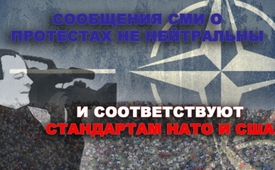 Сообщения СМИ о протестах не нейтральны и соответствуют стандартам НАТО и США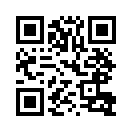 Научный исследовательский проект под названием „Swiss Propaganda Research“ («Швейцарское исследование пропаганды») занимается исследованием геополитической пропаганды в швейцарских, а также в немецких СМИ. Командой исследователей был продемонстрирован явный эффект пропаганды в пользу конфликтной стороны НАТО-США. Подробности в цикле передач «Техника манипулирования СМИ» (см.: www.kla.tv/10052)Научный исследовательский проект под названием „Swiss Propaganda Research“ («Швейцарское исследование пропаганды») занимается исследованием геополитической пропаганды в швейцарских, а также в немецких СМИ. Командой исследователей был продемонстрирован явный эффект пропаганды в пользу конфликтной стороны НАТО-США. Подробности в цикле передач «Техника манипулирования СМИ» (см.: www.kla.tv/10052)
Этот эффект пропаганды западных СМИ в пользу конфликтной стороны НАТО-США прослеживается и в  сообщениях о демонстрациях или акциях протеста  в других странах, а именно, об этом не сообщается совсем. И речи быть не может о каком-либо свободном выборе в информировании о той или иной демонстрации. 
Недавний пример: 26 марта 2017 года во многих городах России состоялись митинги против коррупции, это было подхвачено всеми СМИ, чтобы совершенно очевидно настроить против России.  
В несанкционированном митинге в Москве, по данным полиции, приняли участие от семи до восьми тысяч  человек. В прессе сообщалось, по меньшей мере, о 933 арестах в Москве, в том числе, и об аресте лидера оппозиции Алексея Навального, который призывал к протестам. Однако ничего не сообщалось о том, что неизвестные распылили в толпе газовый баллончик, и один сотрудник полиции был госпитализирован. Не было сообщений и о том, что проводимая Владимиром Путиным в последние годы борьба с коррупцией привела к увольнению многих высокопоставленных чиновников.
То, что СМИ не интересуют ни подоплёка демонстраций, ни требования протестующих, демонстрирует следующий пример: о демонстрации протеста в Йемене, которая также состоялась 26 марта 2017 года, в мейнстрим-СМИ не было сказано ни слова, несмотря на то, что в этот день в столицу прибыли сотни тысяч демонстрантов, чтобы выразить протест против войны, проводимой саудовской военной коалицией в их стране, и против вызванного этим разрушительного голода. (siehe: https://www.youtube.com/watch?v=3Igrp8-3JzA) Однако фокус СМИ в нашей стране был направлен на Москву или, лучше сказать, в ущерб Москве.
Протест в Йемене ознаменовал вторую годовщину с начала военной интервенции Саудовской Аравии в эту бедную страну. Сегодня в Йемене самый разрушительный голод во всем мире. Более 460.000 детей находятся в смертельной опасности и страдают от «очень сильного недоедания». В результате разрушения системы водоснабжения и экстремальной нехватки  продуктов питания миллионы голодают и нуждаются в срочной помощи. Кроме того, страна находится под полной блокадой со стороны саудовской военной коалиции, что привело к серьёзным проблемам со снабжением. Йемен на 90% зависит от импорта продуктов питания  из-за рубежа. Дороги и морские пути находятся под контролем саудовской коалиции. Об этом ничего не сообщается. Вероятно, потому что Саудовская Аравия представляет интересы конфликтной стороны США-НАТО?
Йемен далеко не единственный пример.  В декабре 2013 года на Майдане в Киеве начались массовые протесты против правительства Януковича, и в западных СМИ об этом сообщалось очень много. Когда на тот момент законный президент Украины Виктор Янукович отсрочил подписание соглашения об ассоциации с ЕС, Запад увидел в этом угрозу для своего плана расширения НАТО и ЕС.  Но когда якобы мирные демонстранты применили насилие против обороняющихся полицейских, ведущие западные СМИ погрузились в глубокое молчание.  (siehe: www.kla.tv/2389)
Также в начале июля 2016 года, когда  во время мирных маршей в Украине, по свидетельствам участников, в Киев прибыло свыше 100.000 украинцев, чтобы подтолкнуть правительство к прекращению войны на Донбассе, конформистская западная пресса единодушно отмалчивалась. (см.: www.kla.tv/8709, www.kla.tv/8722) Основным аргументом этих СМИ было то, что главные информационные агентства об этом ничего не сообщали, и число участников было слишком ограниченным. (см: www.kla.tv/9647)
То же самое относится и к Сирии в 2011 году. В ходе так называемой арабской весны, во время протестов против правительства Башара аль-Асада, присутствовало много мейнстрим-СМИ. Но когда  1,5 миллиона сирийцев поддержали Асада, выйдя на улицы, СМИ бесцеремонно исказили этот факт, утверждая, что 1,5 миллиона выступали против Асада. (см.:www.kla.tv/9660) Так недавно объяснил объединённой фракции партий ХДС и ХСС в немецком Бундестаге сирийский студент и очевидец тех событий. 

Этот перечень пропагандистских сообщений западных СМИ о протестах можно продолжить и дальше. (См.: www.kla.tv/9841) Всё время прослеживается одна и та же схема: обо всём, что на пользу конфликтной стороне США-НАТО - сообщается, и почти обо всём, что им не в пользу, молчат.  Тем самым, конформистские СМИ, в очередной раз, оказываются не нейтральными, но пособниками поджигателей войны, выступая в роли сеятелей пропаганды, содействующей войне.от dd.Источники:https://swisspropaganda.wordpress.com/2017/03/01/das-forschungsprojekt/
https://swisspropaganda.wordpress.com/
https://deutsch.rt.com/russland/48279-nawalny-opposition-russland-vor-unruhigen/
https://de.sputniknews.com/panorama/20170326315044297-festnahmen-bei-demo-in-moskau/
https://de.sputniknews.com/panorama/20170327315058884-moskau-demo-deutsche-berichterstattung/
www.youtube.com/watch?v=3Igrp8-3JzA
www.youtube.com/watch?v=JvdNGpRrKJAМожет быть вас тоже интересует:---Kla.TV – Другие новости ... свободные – независимые – без цензуры ...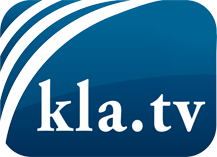 О чем СМИ не должны молчать ...Мало слышанное от народа, для народа...регулярные новости на www.kla.tv/ruОставайтесь с нами!Бесплатную рассылку новостей по электронной почте
Вы можете получить по ссылке www.kla.tv/abo-ruИнструкция по безопасности:Несогласные голоса, к сожалению, все снова подвергаются цензуре и подавлению. До тех пор, пока мы не будем сообщать в соответствии с интересами и идеологией системной прессы, мы всегда должны ожидать, что будут искать предлоги, чтобы заблокировать или навредить Kla.TV.Поэтому объединитесь сегодня в сеть независимо от интернета!
Нажмите здесь: www.kla.tv/vernetzung&lang=ruЛицензия:    Creative Commons License с указанием названия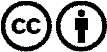 Распространение и переработка желательно с указанием названия! При этом материал не может быть представлен вне контекста. Учреждения, финансируемые за счет государственных средств, не могут пользоваться ими без консультации. Нарушения могут преследоваться по закону.